Габовда Михайло Дмитрович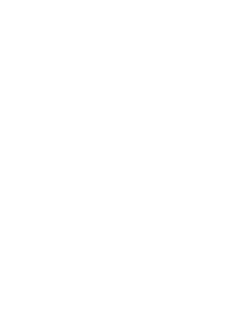 ГАБО́ВДА Михайло Дмитрович (02. 10. 1918, м. Блек Лейк, США – 08. 12. 1945) – діяч ОУН. 1921 разом із батьками повернувся у с. Великі Лучки (нині Мукачів. р-ну Закарп. обл.). Закін. Мукачів. торг. академію (1939), під час навчання у якій брав активну участь у роботі молодіж. орг-ції «Пласт». 1940 став співзасн. і співкер. крайового проводу ОУН у м. Хуст (нині Закарп. обл.), який був зв’язаний із центр. проводом у Львові, Братиславі, Кракові. У липні 1942 угор. військ. трибуналом засудж. до 12 р. ув’язнення. Покарання відбував у тюрмі м. Вац (Угорщина). Після звільнення у березні 1944 повернувся на Закарпаття, де продовжив націоналіст. діяльність. 18 липня 1945 заарешт., 30 жовтня 1945 засудж. до вищої міри покарання. Розстріляний в Ужгороді.М. М. Вегеш